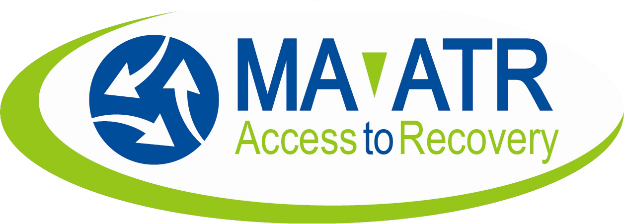 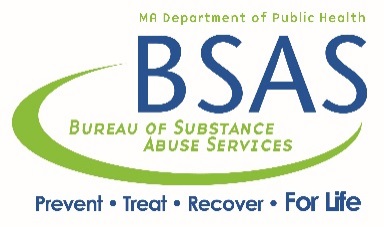 This is to notify Advocates for Human Potential (AHP) that DPH/BSAS has authorized the following provider. Please send to: skratz@ahpnet.comFull Legal Name of Provider: 	Address of Provider: 	City/Town:  	 State:	 	Zip Code: 		Type of Service Approved Purchasing/Basic Needs (Take individuals shopping. Write checks) Health and Wellness - Describe: Recovery Coaching Transportation (Bus passes. T passes. Charlie Cards) Groups – Describe: Faith Based Services – Describe: Housing Search Job training (either job readiness or occupational training)Signature of DPH/BSAS Representative: 	Date	___________________________Contract Number __________________BSAS AUTHORIZATION FORM - ATR Providers